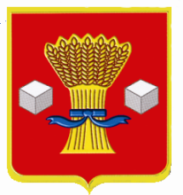 АдминистрацияСветлоярского муниципального района Волгоградской областиПОСТАНОВЛЕНИЕот  26.07.2022                    №   1247 О внесении изменений в порядок  деятельности комиссии по подготовке проектов правил землепользования и застройки городского и сельских поселений Светлоярского муниципального района Волгоградской области,  утвержденный постановлением администрации Светлоярского муниципального района Волгоградской области  от 30.07.2018 № 1279 «Об утверждении состава и порядка деятельности комиссии по подготовке проектов правил землепользования и застройки городского и сельских поселений Светлоярского муниципального района Волгоградской области»В целях реализации статей 5.1, 30, 31, 33, 39, 40 Градостроительного кодекса Российской Федерации, на основании Федерального закона от 6 октября 2003 № 131-ФЗ «Об общих принципах организации местного самоуправления в Российской Федерации», закона Волгоградской области от 07.06.2018 № 72-ОД «О градостроительной деятельности на территории Волгоградской области», руководствуясь, Уставом Светлоярского муниципального района Волгоградской области,п о с т а н о в л я ю:1. Внести изменения в порядок деятельности комиссии по подготовке проектов правил землепользования и застройки городского и сельских поселений Светлоярского муниципального района Волгоградской области,  утвержденный постановлением администрации Светлоярского муниципального района Волгоградской области  от 30.07.2018 № 1279 «Об утверждении состава и порядка деятельности комиссии по подготовке проектов правил землепользования и застройки городского и сельских поселений Светлоярского муниципального района Волгоградской области», изложив его в новой редакции, прилагается.2. Отделу по муниципальной службе, общим и кадровым вопросам администрации Светлоярского муниципального района Волгоградской области (Ивановой Н.В.): - направить для опубликования настоящее постановление в районную газету «Восход»;- разместить настоящее постановление на официальном сайте Светлоярского муниципального района Волгоградской области.3. Настоящее постановление вступает в силу с момента его опубликования.4. Контроль над исполнением настоящего постановления возложить на  заместителя главы Светлоярского муниципального района Волгоградской области Фадеева В.В.Глава муниципального района 	                     	                                     Т.В.РаспутинаЗавьялова О.С.Приложение к постановлению администрации Светлоярского муниципального района Волгоградской области от 30.07.2018 № 1279 «Об утверждении состава и порядка деятельности комиссии по подготовке проектов правил землепользования и застройки городского и сельских поселений Светлоярского муниципального района Волгоградской области»                                                      от 26.07.2022  №1247ПОРЯДОКдеятельности комиссии по подготовке проектов правил землепользования и за-
стройки городского и сельских поселений Светлоярского муниципального райо-
на Волгоградской области1. Общие положения1. Комиссия по подготовке проектов правил землепользования и застройки городского и сельских поселений Светлоярского муниципального района Волгоградской области (далее - Комиссия) является постоянно действующим коллегиальным органом при администрации Светлоярского муниципального района Волгоградской области, созданным для подготовки решения вопросов в области землепользования и застройки на территории городского и сельский поселений Светлоярского муниципального района.2.Состав Комиссии утверждается постановлением администрации Светлоярского муниципального района Волгоградской области.3. Комиссия в своей деятельности руководствуется Земельным кодексом Российской Федерации, Градостроительным кодексом Российской Федерации, нормативными правовыми актами органов государственной власти Российской Федерации Волгоградской области, муниципальными правовыми актами Светлоярского муниципального района, правилами землепользования и застройки городского и сельских поселений Светлоярского муниципального района Волгоградской области и настоящим Порядком.2. Задачи КомиссииОсновными задачами деятельности Комиссии являются:1. Создание условий для устойчивого развития территорий городского и сельских поселений Светлоярского муниципального района Волгоградской области сохранение окружающей среды и объектов культурного наследия;2. Создание условий для планировки территорий городского и сельских поселений Светлоярского муниципального района Волгоградской области;3. Обеспечение прав и законных интересов физических и юридически лиц, в том числе правообладателей земельных участков и объектов капитального строительства;4. Создание условий для привлечения инвестиций, в том числе путем предоставления возможности выбора наиболее эффективных видов разрешен него использования земельных участков и объектов капитального строительства.3. Функции комиссии1. Осуществляет подготовку проектов правил землепользования и за стройки городского и сельских поселений Светлоярского муниципального района Волгоградской области на и внесения в них изменений;Обеспечивает рассмотрение предложений заинтересованных лиц о внесении изменений в правила землепользования и застройки городского и сельских поселений Светлоярского муниципального района Волгоградской области;Обеспечивает рассмотрение заявлений заинтересованных лиц о предоставлении разрешений на условно разрешенный вид использования земельных участков или объектов капитального строительства;4. Обеспечивает рассмотрение заявлений заинтересованных лиц о предоставлении разрешений на отклонение от предельных параметров разрешенного строительства, реконструкции объектов капитального строительства;5. Обеспечивает рассмотрение заявлений заинтересованных лиц о предоставлении проектов планировки территории и проекты межевания территории;6.  В целях соблюдения права человека на благоприятные условия жизнедеятельности, прав и законных интересов правообладателей земельных участков и объектов капитального строительства организует и проводит публичные слушания по проектам генеральных планов, проектам правил землепользования и застройки, проектам планировки территории, проектам межевания территории, проектам правил благоустройства территорий, проектам, предусматривающим внесение изменений в один из указанных утвержденных документов, проектам решений о предоставлении разрешения на условно разрешенный вид использования земельного участка или объекта капитального строительства, проектам решений о предоставлении разрешения на отклонение от предельных параметров разрешенного строительства, реконструкции объектов капитального строительства, в соответствии с Уставом Светлоярского муниципального района Волгоградской области и (или) нормативным правовым актом администрации Светлоярского муниципального района Волгоградской области  и с учетом положений Градостроительного Кодекса Российской Федерации от 29.12.2004 №190 – ФЗ (в редакции от 14.07.2022).7. Осуществляет подготовку заключений о результатах публичных слушаний по вопросам, указанным в пункте 5 настоящего раздела, а также рекомендаций в соответствии с действующим законодательством Российской Федерации;8. Осуществляет подготовку предложений главе Светлоярского муниципального района по вопросам, связанным с деятельностью Комиссии;9. Рассматривает иные вопросы, связанные с ее деятельностью в соответствии с настоящим Порядком.3.1. Подготовка направления рекомендаций Главе Светлоярского муниципального района Волгоградской области:- Глава Светлоярского муниципального района Волгоградской области  с учетом рекомендаций, содержащихся в заключении комиссии, в течение двадцати пяти дней принимает решение о подготовке проекта о внесении изменения в правила землепользования и застройки или об отклонении предложения о внесении изменения в данные правила с указанием причин отклонения и направляет копию такого решения заявителям.- на основании заключения о результатах публичных слушаний по проекту решения о предоставлении разрешения на условно разрешенный вид использования комиссия осуществляет подготовку рекомендаций о предоставлении разрешения на условно разрешенный вид использования или об отказе в предоставлении такого разрешения с указанием причин принятого решения.- на основании заключения о результатах публичных слушаний по проекту решения о предоставлении разрешения на отклонение от предельных параметров разрешенного строительства, реконструкции объектов капитального строительства комиссия в течение пятнадцати рабочих дней со дня окончания таких обсуждений или слушаний осуществляет подготовку рекомендаций о предоставлении такого разрешения или об отказе в предоставлении такого разрешения с указанием причин принятого решения.4. Права комиссииКомиссия имеет право:- запрашивать и получать необходимую информацию и документы по вопросам, входящим в компетенцию Комиссии;- приглашать на заседания Комиссии лиц, чьи интересы затрагивает планируемая градостроительная деятельность;- привлекать для работы Комиссии независимых экспертов, специалистов, в том числе органов местного самоуправления и органов государственной власти.5. Порядок деятельности Комиссии Комиссия осуществляет свою деятельность в форме заседаний, в том числе проводимых в порядке публичных слушаний, Необходимость и периодичность проведения заседаний Комиссии определяются председателем Комиссии и обуславливаются сроками согласования отдельных документов и решений в области землепользования и застройки3. Комиссия правомочна принимать решения, если на ее заседании присутствует более половины членов Комиссии.4. Члены Комиссии участвуют в заседании Комиссии лично. В случае невозможности участия члена Комиссии на заседании он имеет право изложить свое мнение по рассматриваемым вопросам в письменной форме.5.Руководство деятельностью Комиссии осуществляет председатель Комиссии.6.Заседания Комиссии ведет ее председатель, а в случае его отсутствия - заместитель председателя Комиссии.7. Секретарь Комиссии осуществляет следующие функции:- прием и регистрацию поступивших на рассмотрение Комиссии обращений, предложений и заявлений;- информирование членов Комиссии о дате, времени, месте и повестке дня очередного заседания Комиссии;- подготовку и выдачу заинтересованным лицам выписок из протоколов заседаний Комиссии;- выполняет иные организационные функции, необходимые для обеспечения деятельности Комиссии.8. Решение Комиссии принимается простым большинством голосов присутствующих на заседании членов Комиссии путем открытого голосования В случае равенства голосов решающим является голос председательствующего на заседании Комиссии.9. Итоги заседания Комиссии оформляются протоколом, который подписывается председательствующим на заседании Комиссии и секретарем Комиссии. В протокол вносится особое мнение, высказанное на заседании любым членом Комиссии.10. Подготовка проекта внесения изменений в правила землепользования и застройки городского и сельских поселений Светлоярского муниципального района осуществляется с учетом предложений заинтересованных лиц.11. Предложения о внесении изменений в правила землепользования и застройки городского и сельских поселений Светлоярского муниципального района (далее - предложения) могут быть направлены заинтересованными лицами по электронной почте ra_svet@volganet.ru, по почте, либо, для ускорения передачи предложений, непосредственно в Комиссию (с пометкой «Председателю Комиссии по подготовке проектов правил землепользования и застройки городского и сельский поселений Светлоярского муниципального района») по адресу: 404171, Волгоградская область, Светлоярский район, р.п. Светлый Яр ул. Спортивная, 5, а также любым другим удобным способом.12. Предложения должны быть логично изложены в письменном виде (напечатаны либо написаны разборчивым почерком) за подписью лица, их из пожившего, с указанием его полных фамилии, имени, отчества, адреса и дать подготовки предложений (для юридических лиц - наименования юридического лица, юридического адреса). Предложения могут содержать материалы (как на бумажных, так и магнитных носителях) с указанием предложений на прилагаемых графических материалах. Направленные материалы возврату не подлежат.13. Комиссия в течение тридцати дней со дня поступления предложения осуществляет подготовку заключения, в котором содержатся рекомендации о внесении в соответствии с поступившим предложением изменения в правила землепользования и застройки или об отклонении такого предложения с указанием причин отклонения, и направляет это заключение главе Светлоярского муниципального района Волгоградской области.